圓規颱風致災性暴雨  花蓮分署苦民所苦寬緩執行圓規颱風外圍環流直撲東臺灣，連日來降下致災性暴雨導致花東多處地區溪水暴漲、土石流淹沒道路沖毀民宅、公路橋樑中斷等災情，諸多民眾生命、身體、財產受極大威脅與損失。法務部行政執行署花蓮分署為體恤轄區受災戶，即日起針對受災義務人及其家屬採行各項寬緩執行措施。花蓮分署表示，如義務人及其家屬因本次災情造成經濟困難，無法一次繳清欠款者，可檢具相關證明文件或災損狀況照片申請分期繳納，花蓮分署將從寬受理。如已辦理分期繳納之受災義務人或其家屬，亦得檢具證明文件或照片申請延長分期繳納期數。此外，如有義務人依法領取之社會福利津貼、社會救助或補助被花蓮分署扣押者，得檢具存摺封面與內頁向該分署聲明異議。災區內義務人如已收到花蓮分署傳繳通知或執行命令，亦可提出相關證明文件或照片聯繫該分署承辦人，花蓮分署將盡全力協助義務人度過難關。有任何問題，均可向該分署電話洽詢03-8348516。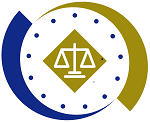 法務部行政執行署花蓮分署新聞稿發稿日期：110年10月14日發稿機關：法務部行政執行署花蓮分署聯 絡 人：行政執行官邱俊諭連絡電話：03-834-8516 